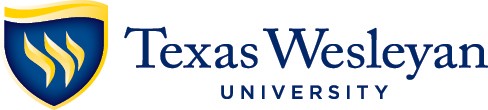 SAMPLE HEADLINESAMPLE SUBHEAD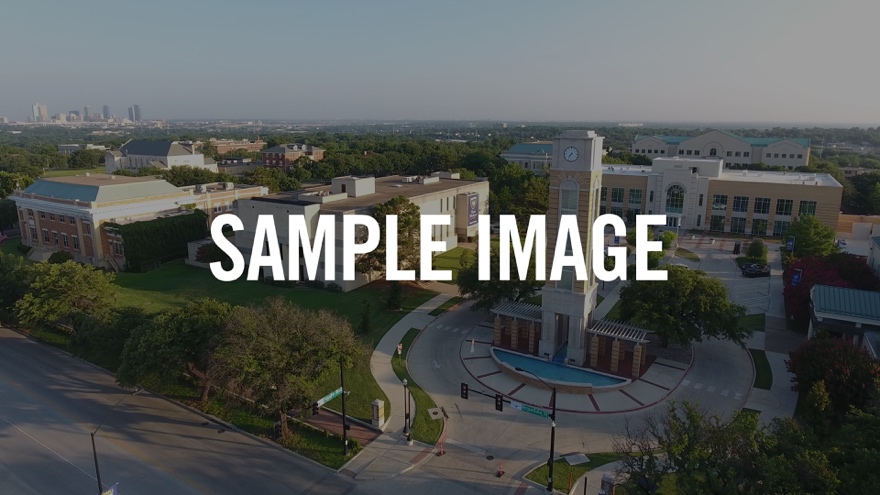 Detailed title can be placed here.Details can be placed here. Details can be placed here. Details can be placed here. Details can be placed here. Detailed title can be placed here.Details can be placed here. Details can be placed here. Details can be placed here. Details can be placed here. Detailed title can be placed here.Details can be placed here. Details can be placed here. Details can be placed here. Details can be placed here. 